Oakcliff Staff Specialist - Rigging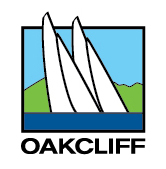 This position is full time: Summer 6 days a week, Winter 5 days a week, 3 week break at the end of the year Reports to: Shore Manager Coordinates with:  Race and Training Program Directors and TraineesSpecializing in:  Rigging and Match 40 Fleet ManagerOakcliff is a training and coaching center located in Oyster Bay NY with an America’s Cup-like campus consisting of a boat shop, boat yard, meeting spaces and a fleet of over 97 boats including the world’s largest fleet of Match 40s, Nacra 17, 49er and FXs as well as 7 grand prix offshore racing yachts, Shields, Melges 24 and Waspz fleets.  The unique programming, facilities and equipment at Oakcliff have been described as “Too Good … To be true.”Responsibilities change with the seasons and evolve as the fleet grows but these positions are all round boat workers with specializations in the areas listed above. He or she has at their resources staff with various specialty skills and summer trainees with basic skills.  Sailing is seen as a bonus and staff is encouraged to sail as much as they like when feasible within the work load.  Additionally staff is encouraged to work out with the team.Phased Schedule:Spring Launch: March to May, M-F 9 to 5 with occasional early or late daysSummer Programs: During this phase trainees are available to learn and then assist.  This phase is a Tuesday noon through Friday full time schedule, as well as most weekends.Fall Haul:  September to November.  This phase transitions to a M-F 9 to 5 schedule.Winter:  Thanksgiving until Spring Launch, from haul to the end of the year the focus is on ensuring all normal maintenance is done and scheduling, ordering and preparing for any major work that needs to be done is accomplished.  After the holiday break, the schedule increases in tempo until boats go into the water.  This phase is a solid M-F 9 -5 schedule with a 3-week break at the Holidays.Overall, the candidate should have strong all-round boat working skills, specifically on racing sailboats.  They should be able to clearly and calmly work with individuals with varying degrees of experience and talent. Oakcliff is a high energy, fluid work environment and candidates should be able to adjust to rapidly changing priorities and opportunities and above all stay positive and constructive.  Positive attitude is critical.Salary commensurate with experience.Oakcliff Graduates preferred.Please direct all interest to: race@oakclifsailing.org